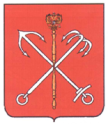 Муниципальный СоветМуниципального образования Морские воротаСанкт-Петербург_____________________________________________________________________________РЕШЕНИЕ № 21/8О вынесении проекта Решения «О внесении изменений в Устав муниципального образования Морские ворота» на публичные слушания»СОВЕТ РЕШИЛ:8.1.Вынести на публичные слушания проект Решения «О внесении изменений в Устав муниципального образования Морские ворота», согласно Приложению №1 к настоящему Решению.8.2.Провести публичные слушания 31.01.2007 г.  с 18-00 до 20-00 по адресу: Канонерский остров д.8-А (помещение Местной Администрации муниципального образования Морские ворота).8.3.Предложения по проекту Решения «О внесении изменений в Устав муниципального образования Морские ворота» принимаются в день проведения публичных слушаний в письменной и устной формах.8.4.К участию в публичных слушаниях допускаются все жители муниципального образования Морские ворота, обладающие избирательным правом.8.5.Назначить Председателем публичных слушаний Заместителя Главы Местной Администрации муниципального образования Морские ворота по общим вопросам Л.А. Филькову.8.6.Назначить Секретарем публичных слушаний ведущего специалиста Организационного сектора Структурного подразделения по юридическому сопровождению и защите гражданских прав Местной Администрации муниципального образования Морские ворота Е.В. Калачеву.8.7.Опубликовать  информацию о проведении публичных слушаний в официальном печатном издании муниципального образования Морские ворота – газете «Муниципальный вестник».8.8. Ответственность за выполнение настоящего Решения возложить на Главу МО Морские ворота - Председателя МС Попова О.Н.8.9. Решение вступает в силу в соответствии с действующим законодательством  РФ.  Председательствующий, Глава МО Морские ворота-Председатель МС                                                                                            Попов О.Н.Приложение №1 к Решению Муниципального Совета муниципального образования Морские воротаот 05.12.2006 № 21/8ПРОЕКТРешения «О внесении изменений в Устав муниципального образования Морские ворота»Дополнить статью 43 Устава муниципального образования Морские ворота пунктом 4. следующего содержания:«4. Муниципальный служащий обязан передавать в доверительное управление под гарантию Муниципального образования на время прохождения муниципальной службы находящиеся в его собственности доли (пакеты акций) в уставном капитале коммерческих организаций в порядке и сроки в соответствии с федеральными законами и законами Санкт-Петербурга.Срок передачи в доверительное управление находящихся в собственности муниципального служащего долей (пакетов акций) в уставном капитале коммерческих организаций не должен превышать одного месяца со дня зачисления на муниципальную должность.»Изложить пункт 1 статьи 44 Устава муниципального образования Морские ворота в следующей редакции:«1. В систему муниципальных правовых актов Муниципального образования входят:1) Устав Муниципального образования;2) правовые акты, принятые на местном референдуме, нормативные и иные правовые акты Муниципального Совета;3) правовые акты Главы муниципального образования, Постановления и Распоряжения Главы Местной Администрации.»Изложить пункт 4 статьи 44 Устава муниципального образования Морские ворота в следующей редакции:«4. Муниципальный Совет по вопросам, отнесенным к его компетенции федеральными законами, законами Санкт-Петербурга, настоящим Уставом, принимает Решения, устанавливающие правила, обязательные для исполнения на территории Муниципального образования, а также Решения по вопросам организации деятельности Муниципального Совета.»Изложить пункт 5 статьи 44 Устава муниципального образования Морские ворота в следующей редакции:«5. Принятые Решения Муниципального Совета в течение двух дней направляются Главе муниципального образования для подписания и официального опубликования (обнародования).»Изложить пункт 7 статьи 44 Устава муниципального образования Морские ворота в следующей редакции:«7. Глава муниципального образования в пределах своих полномочий, установленных настоящим Уставом и Решениями Муниципального Совета, издает Постановления и Распоряжения по вопросам организации деятельности Муниципального Совета.»Изложить пункт 8 статьи 44 Устава муниципального образования Морские ворота в следующей редакции:«8. Глава Местной Администрации в пределах своих полномочий, установленных федеральными законами, законами Санкт-Петербурга, настоящим Уставом, нормативными правовыми актами Муниципального Совета, издает Постановления по вопросам местного значения и вопросам, связанным с осуществлением отдельных государственных полномочий, переданных органам местного самоуправления федеральными законами и законами Санкт-Петербурга, а также Распоряжения по вопросам организации работы Местной Администрации.»